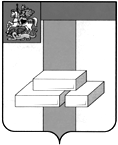 СЧЕТНАЯ ПАЛАТА  ГОРОДСКОГО ОКРУГА ДОМОДЕДОВОМОСКОВСКОЙ  ОБЛАСТИКаширское шоссе, д.27-а, г. Домодедово, Московская область, 142000, тел. (496)792-44-13,  E-mail Schetpalata@domod.ruот 03.08.2020     № 46-10/15Заключениепо результатам экспертно-аналитического мероприятия«Оперативный контроль исполнения бюджета городского округа Домодедово Московской области за 1 полугодие 2020 года: мониторинг исполнениябюджета городского округа Домодедово за 1 полугодие 2020 года»Счетной палатой городского округа Домодедово Московской области проведено экспертно-аналитическое мероприятие «Оперативный контроль исполнения бюджета городского округа Домодедово Московской области и подготовка информации о ходе исполнения бюджета городского округа Домодедово за 1 полугодие 2020 года.Организация и проведение оперативного контроля исполнения бюджета городского округа Домодедово за отчетный период текущего года осуществлены в соответствии со стандартом внешнего муниципального финансового контроля «Оперативный контроль исполнения бюджета городского округа Домодедово Московской области на текущий финансовый год». По состоянию на 01.07.2020г. объем поступлений в доход бюджета городского округа Домодедово составил 3 935 646,8 тыс.руб. или 45,8% к утвержденным годовым плановым назначениям, в том числе: поступление в бюджет городского округа Домодедово налоговых и неналоговых доходов за отчетный период 2020 года составило 1 935 405,6 тыс.руб. или 40,3% от утвержденных плановых назначений;1.2. объем безвозмездных поступлений в отчетном периоде 2020 года составил 2 000 241,2  тыс.руб. или 52,7% от утвержденных плановых назначений.2. На финансирование расходных обязательств городского округа Домодедово в 1 полугодии 2020 года направлено 3 711 395,7 тыс.руб.Структура расходов бюджета городского округа Домодедово за 1 полугодие 2020 года по разделам бюджетной классификации по отношению к уточненным показателям представлена в таблице:3. Бюджет городского округа Домодедово по итогам отчетного периода исполнен с превышением доходов над расходами, т.е. с профицитом в объеме 224 251,1 тыс.руб.4. Бюджет городского округа Домодедово в отчетном периоде социально ориентирован. 5. В отчетном периоде 2020 года бюджетные ассигнования Резервного фонда Администрации городского округа Домодедово не использовались.6.  Результаты (выводы) экспертно-аналитического мероприятия:6.1. Анализ исполнения бюджета городского округа Домодедово за 1 полугодие 2020 года показал, что в целом исполнение обеспечивалось в соответствии с требованиями Бюджетного кодекса Российской Федерации, Закона Московской области от 16.12.2019г. №261/2019-ОЗ «О бюджете Московской области на 2020 год и на плановый период 2021 и 2022 годов», Положения о бюджетном процессе в городском округе Домодедово, Решения о бюджете городского округа Домодедово на 2020 год.6.2. Доходы бюджета городского округа Домодедово сформированы в соответствии с законодательством о налогах и сборах и статьями 61.2, 62 Бюджетного кодекса Российской Федерации и исполнены по доходам в сумме 3 935 646,8 тыс.руб. Расходы бюджета городского округа Домодедово, осуществляемые в соответствии со сводной бюджетной росписью, составили в сумме 3 711 395,7 тыс.руб. Результатом исполнения бюджета городского округа Домодедово является профицит в сумме 224 251,1 тыс.руб.6.3. По результатам экспертно-аналитического мероприятия  нарушений порядка организации исполнения бюджета городского округа Домодедово не выявлено.7. По результатам анализа исполнения бюджета городского округа Домодедово за 1 полугодие 2020 года Счетная палата городского округа Домодедово предлагает следующее:7.2. Финансовому управлению городского округа Домодедово и главным администраторам средств бюджета городского округа Домодедово обеспечить контроль за исполнением параметров Решения о бюджете городского округа Домодедово на 2020 год.Настоящее Заключение направлено Главе городского округа Домодедово Московской области и в Совет депутатов городского округа Домодедово Московской области.Председатель Счетной палаты городского округаДомодедово Московской области                                                                       Г.А. КопысоваРаздел Наименование показателяГодовоеназначениеНа отчетную дату01.07.2020Кассовоеисполнение с начала года% исполнения на отчетную датуФакт. исполнение на 01.07.2020 Темп роста к соответствующему периоду 2019 года%0100Общегосударственные вопросы1558324,7685826,3536922,678,3420074,4127,80300Национальная безопасность и правоохранительная деятельность82471,748528,529431,560,626890,8109,40400Национальная экономика615061,1292080,1181137,762,0164570,9110,10500Жилищно-коммунальное хозяйство1107011,1435587,0217202,349,9289934,774,90600Охрана окружающей среды59484,052957,51016,91,94165,624,40700Образование4312969,32611663,22203046,384,42011481,5109,50800Культура, кинематография735314,5498744,7291369,858,4238273,3122,31000Социальная политика272309,8144527,2113121,578,397220,9116,41100Физическая культура и спорт225498,098848,688068,289,191415,696,31200Средства массовой информации77435,048995,031009,163,330180,0102,71300Обслуживание государственного и муниципального долга110000,032000,019069,859,63173,109800Всего расходов9155879,24949758,13711395,775,03377380,8109,9